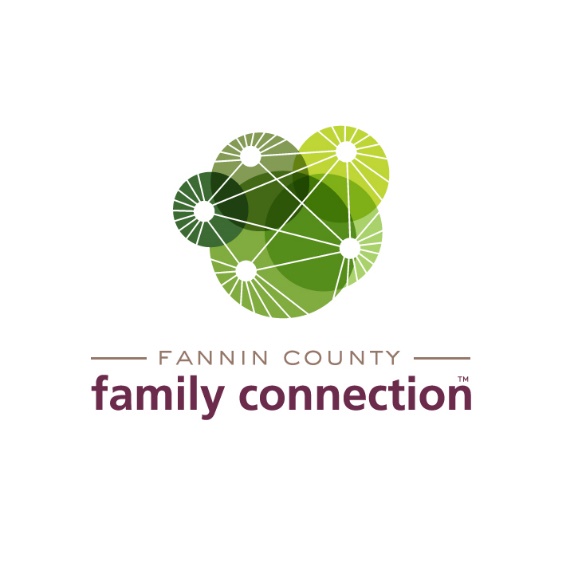 AGENDA – Collaborative MeetingWednesday, March 2, 20228:30 AM	Call to Order - 	Welcome to the George Link, Jr. Community RoomFor those attending in person, please practice social distancing.  Masks are available on-site. Tables and chairs have been sanitized.  This meeting will be held in person and virtually via Zoom.8:35 AM	Introductions8:45 AM	Minutes -  February 2, 20228:50AM	PEAKS – Jacqueline McKee, PEAKS Program Coordinator, UNG.  The acronym PEAKS is for Personal Enrichment, Action and Knowledge Series.  This is a new program being developed at the Blue Ridge Campus of UNG to provide opportunities for seniors to be active in life-long learning.9:05 AM	GA Enroll– Giovanna Quiros, ACA Certified Navigator, Georgia Legal Services Special Programs.  This program helps the most vulnerable groups of individuals obtain insurance through the Healthcare Marketplace.  Giovanna will travel to our community to help individuals with the enrollment process and she will explain how our local organizations may accesses the services of GA Enroll.9:20 AM	FCFC Strategy Team Update –Anna Speessen. Monthly newspaper articles; future plans.	FCFC Poverty Awareness Strategy Team Update – Sherry Morris.  It’s all about the Poverty Simulation on March 16!  Please participate.9:35 AM	Community Calendar – Open Forum9:45 AM	Adjourn